REGULAMIN  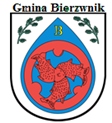 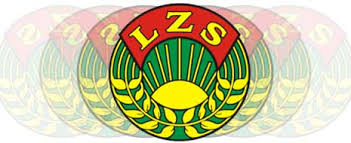 X DOŻYNKOWEGO TURNIEJU SOŁECTW 
 BIERZWNIK – 2022                DOFINANSOWANO ZE ŚRODKÓW MINISTERSTWA SPORTU I TURYSTYKI  „Od Aktywności Fizycznej Do Sportu i Zdrowia”.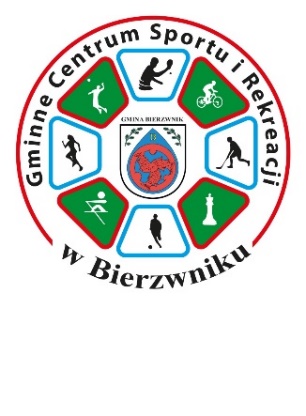 Organizatorzy:Gminne Centrum Sportu i Rekreacji.Gminny Ośrodek Kultury.Gmina Bierzwnik. - zwani dalej „Organizatorem”.WSPÓŁORGANIZATORZY :Krajowe Zrzeszenie LZS w Warszawie. Zachodniopomorskie Zrzeszenie LZS w Szczecinie.GKRPA w Bierzwniku. Cel turnieju:Celem turnieju sołectw jest promocja województwa zachodniopomorskiego jego walorów kulturowych, przyrodniczych i historycznych, integracja międzypokoleniowa, aktywizacja lokalnego społeczeństwa ,, małych ojczyzn” oraz zorganizowanie czasu wolnego dla mieszkańców Gminy Bierzwnik.Czas i miejsce turnieju:Turniej odbędzie się 03 września 2022 r. podczas imprezy plenerowej  w godz. 900 – 1130  -  turniej tenisa w hali sportowej, w godz. 1345 – 1600   - konkurencje sprawnościowe w parku w Bierzwniku.Grupa docelowa i warunki uczestnictwa:Turniej skierowany jest do pełnoletnich  mieszkańców gminy Bierzwnik. Drużyna składa się od 4 do 6  zawodników w wieku pow. 18 lat, w tym Pani/ Pan Sołtys -  zalecany udział osób + 60 lat.Zawodnik może uczestniczyć w dowolnej ilości konkurencji.Zgłoszenia drużyn należy dokonać na załączonym formularzu (Załącznik do regulaminu Nr 1)               do dnia 26 sierpnia 2022 r. w sekretariacie Urzędu Gminy w Bierzwniku.Rejestracja drużyn w dniu imprezy 03 września 2022 r. w godz. od 1330 do 1345. Przed startem do poszczególnych konkurencji można dokonywać ostatecznychzmian osobowych drużyny.                                                          Dojazd na koszt własny.Wszystkich członków drużyny obowiązują: dokument tożsamości, kulturalne zachowanie
oraz dobry stan zdrowia – brak przeciwskazań zdrowotnych – ważne badania lekarskie lub oświadczenie.Opis przedmiotu turnieju:Przedmiotem turnieju jest zorganizowanie drużyn sołeckich celem wzięcia udziału w poszczególnych             konkurencjach. W ramach turnieju przewidziane są konkurencje sprawnościowe  sportowo-rekreacyjne.Konkurencje to: Turniej tenisa stołowego – 1 M i 1 K  - rywalizują oddzielnie od godz. 900  w hali sportowej.„Rozładunek ziemniaków” po rynienkach – 2 K + 2 M.„Transport ziemniaków” przez Kaczynkę” – 2 K + 1 M.Strzały z wiatrówki – 1 K i 1 M.Bieg w spodniach farmera – 3 osoby (skład dowolny).Budowanie wieży – od 3 do 6 osób (skład dowolny).Obieranie ziemniaka – najdłuższa obierka – 1 osoba Rozsypanka wyrazowa – od 1 do 6 osób (skład dowolny).Do punktacji  turnieju dolicza się:Udział w konkursie na najładniejszy  WIENIEC DOŻYNKOWY – 20 pkt.     (Szczegółowy opis konkurencji w Załączniku nr 2 do regulaminu)Zasady i ocena turnieju:Nad przebiegiem i oceną konkurencji będzie czuwać powołana komisja sędziowska.Komisja może przyznać ujemne punkty karne (do – 20 pkt.) lub zdyskwalifikować drużynę za niesportowe zachowanie lub nagminne łamanie regulaminu.Prawo zgłoszenia uwag do oceny konkurencji przysługuje Sołtysowi lub wyznaczonej osobie.Decyzja komisji jest ostateczna i nie przysługuje od niej odwołanie.Konkurencje punktowane będą wg klucza:Miejsce – 20 pkt– 17 – 15– 14– 13– 12– 11– 10– 9 – 8………..         17. –  1 pkt.Za konkurencje, w których drużyny nie wystartują nie otrzymują pkt.W przypadku, gdy dwie lub więcej drużyn osiągnie ten sam wynik i nie można wyłonić zwycięscy           np.: cztery drużyny osiągnęły ten sam czas w „rozładunku ziemniaków” 4,30 min. – zajmują      więc miejsca I – IV (dodajemy pkt. za miejsca I – IV,  20 + 17 + 15 + 14 = 66 dzielimy przez ilość drużyn, które osiągnęły ten sam czas (w tym przypadku 4)  66 pkt. : 4 = 16,5 pkt.     czyli drużyny  zdobywają  po 16,5 pkt. następna drużyna zajmuje miejsce V i zdobywa 13 pkt.,        kolejny miejsce VI – 12 pkt.  itd.  Suma zdobytych punktów decyduje o zajętym miejscu przez sołectwo. W przypadku, gdy dwa lub więcej sołectw zdobędzie tyle samo punktów o wyższym miejscu decyduje: Udział w konkursie  o najładniejszy  WIENIEC DOŻYNKOWYWiększa liczba pierwszych miejsc w Turnieju, następnie drugich, trzecich miejsc itp.,Udział w większej liczbie konkurencji sportowo – rekreacyjnych.Losowanie lub przyznanie miejsc ex aequo. Np. na czele końcowej klasyfikacji są dwie drużyny, które uzyskały po 120 pkt. – otrzymują wartość nagród po 225 zł, kolejny zespół zajmuje miejsce 3. Nagrody:W punktacji generalnej za miejsca I – III sołectwa otrzymują puchary: Nagroda  „ZŁOTE RADŁO” za I miejsce  w X Dożynkowym Turnieju Sołectw. Nagroda  „SREBRNE WIDŁY” za II miejsce  w X Dożynkowym Turnieju Sołectw. Nagroda  „BRĄZOWA MOTYKA” za III miejsce w X Dożynkowym  Turnieju Sołectw.Okolicznościowe dyplomy dla każdej drużyny oraz bony towarowe w następujących wartościach: I miejsce – 250,00   złII miejsce – 200,00   zł			III miejsce – 150,00   zł			za pozostałe miejsca – 100,00  złOgłoszenie wyników i wręczenie nagród odbędzie się po rozstrzygnięciu turnieju.Imprezy towarzyszące:Turniej paintball laserowy dla dzieci – park. Turniej tenisa stołowego dla dzieci młodzieży – hala sportowa od godz. 900 – 1130. Gra pokazowa tenisa stołowego z udziałem zawodników z czołówki woj. zachod. – w hali. Pokazowa walka w formule point-fighting z udziałem medalistów MP kadetów – w parku. Postanowienia końcowe:Z prac komisji sporządzony zostanie protokół podpisany przez wszystkich jej członków.Sprawy nie objęte regulaminem rozstrzyga Organizator.Nadzór nad prawidłowym przebiegiem turnieju sprawuje Organizator.Organizator zastrzega sobie prawo do zmiany kolejności oraz zmniejszenia ilości konkurencji w dniu zawodów.Uczestnicy-członkowie LZS są ubezpieczeni od NNW, pozostałe osoby powinny ubezpieczyć się indywidualnie.Udział w turnieju oznacza wyrażenie zgody na przetwarzanie i publikację danych osobowych(imię i nazwisko) oraz wykorzystanie wizerunku w celu promocji przedsięwzięcia, bez prawa                    do dodatkowego wynagrodzeniaObecność sołtysa w turnieju obowiązkowa – wyjątek stanowi przypadek losowy.Organizator nie ponosi odpowiedzialności z tytułu ubezpieczenia uczestników, kradzieży,        uszkodzenia czy zagubienia sprzętu oraz rzeczy osobistych.Uczestnicy są zobowiązani do przestrzegania ograniczeń epidemicznych w związku z zagrożeniem pandemią. Ochrona danych osobowych. Wszyscy uczestnicy biorący udział w  zawodach wyrażają zgodę na przetwarzanie danych osobowych zgodnie z treścią Rozp. PE i Rady (EU) 2016/679 z dnia  27.04.2016 (ogólne rozporządzenie o ochronie danych) w sprawie ochrony osób fizycznych zawartych w powyższym oświadczeniu oraz wykorzystania wizerunku  przez administratora danych: Krajowe Zrzeszenie LZS w Warszawie, z  siedzibą  ul. S. Krzyżanowskiego 46 a, 01-220 Warszawa www.lzs.pl w celu odbycia zawodów, promocji i upowszechniania sportu oraz kultury fizycznej, w tym publikacji wyników, zdjęć, relacji video, sprawozdań z zawodów w prasie,  na stronach internetowych i w informatorach branżowych.W sprawach spornych nie  ujętych  w  regulaminie  rozstrzyga  Organizator.Wszelkich informacji w sprawie turnieju udzielają pracownicy  GCSiR w Bierzwniku, tel. 603 790 725.
Za ORGANIZATORÓW                                                                                                                                               Włodzimierz Wajda. 